Нижнетагильский государственный социально-педагогический институт (филиал)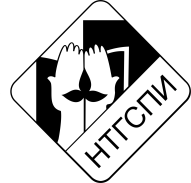 ФГАОУ ВО «Российский государственный профессионально-педагогический университет»ПРОГРАММА Всероссийской научно-практической конференции«Электронная информационно-образовательная среда: современные проблемы и перспективы развития» в дистанционном формате с использованием технологий Zoom26 ноября 2020 г.ВремяМероприятиеМесто проведения12.00 – 12.30 Регистрация участников конференцииhttps://clck.ru/S4kLm12.30 – 12.40Приветствие участников конференцииZOOM.USПодключиться к конференции Zoom:https://us02web.zoom.us/j/86090673508?pwd=MXpKejVMd2ljQUdXaUNYV21TbTk1QT09Идентификатор конференции: 860 9067 3508Код доступа: 1RU2Wi12.40 – 14.30 ПЛЕНАРНОЕ ЗАСЕДАНИЕМодератор – Виктория Вячеславовна Дикова, заместитель директора по УМР филиала РГППУ в г. Нижнем Тагиле, канд. психол. наук, доцентСостояние, проблемы и перспективы использования в учебном процессе электронного обучения и дистанционных образовательных технологий – Ломовцева Наталья Викторовна, директор института непрерывного образования РГППУ, канд. пед. наук, доцент, г. Екатеринбург.Из опыта организации электронного и дистанционного обучения в Уральском государственном педагогическом университете – Рожина Ирина Венокентьевна, доцент кафедры информатики, информационных технологий и методики обучения информатике, ведущий специалист Центра дистанционных образовательных технологий и электронного обучения УрГПУ, канд. пед. наук, г. Екатеринбург.Отношение студентов к дистанционному образованию – Москвич Юрий Николаевич, доцент Сибирского федерального университета, канд. физ.-мат. наук, г. Красноярск.Феномен дистанционного обучения: взгляд студентов вуза – Лысуенко Светлана Анатольевна, директор Центра тестирования и профориентации филиала РГППУ в г. Нижнем Тагиле, канд. психол. наук.ZOOM.USПодключиться к конференции Zoom:https://us02web.zoom.us/j/86090673508?pwd=MXpKejVMd2ljQUdXaUNYV21TbTk1QT09Идентификатор конференции: 860 9067 3508Код доступа: 1RU2Wi14.30 – 15.00 ПЕРЕРЫВ15.00 – 17.30 ДИСКУССИОННЫЕ ПЛОЩАДКИZOOM.US15.00 – 16.0016.00 – 17.30ПЛОЩАДКА 1. РЕСУРС ОБРАЗОВАТЕЛЬНОЙ ПЛАТФОРМЫ В ОРГАНИЗАЦИИ УЧЕБНОГО ПРОЦЕССАМодератор – Майя Владимировна Мащенко, зав. кафедрой информационных технологий филиала РГППУ в г. Нижнем Тагиле, канд. пед. наук, доцентWorkShop «Известные и неизвестные возможности сетевых сервисов при организации дистанционного обучения»*1. Разработка эффективных тестовых материалов (Google Form, Moodle и др.) – Майя Владимировна Мащенко, канд. пед. наук, доцент; Ирина Вячеславовна Беленкова, канд. пед. наук, доцент.2. Особенности настройки курсов и их очистки в Moodle – Денис Федорович Терегулов, канд. пед. наук.Дискуссионная площадка: «Каким должен быть современный электронный курс?» Модераторы: Дарья Михайловна Гребнева, Майя Владимировна Мащенко, Ирина Вячеславовна Беленкова.Электронные курсы для системы профессионального и дополнительного образования: сходства и различия – Майя Владимировна Мащенко, канд. пед. наук, доцентИз опыта разработки электронных курсов в НТГСПИ на платформе Moodle – Майя Владимировна Мащенко, канд. пед. наук, доцент; Никита Владимирович Киселев, преподаватель.Stepik как альтернативная платформа для разработки электронных курсов – Дарья Михайловна Гребнева, канд. пед. наук.Eduardo как альтернативная платформа для разработки электронных курсов – Елена Сергеевна Васева, канд. пед. наук.Onlinetestpad как альтернативная платформа для разработки электронных курсов – Ирина Вячеславовна Беленкова, канд. пед. наук, доцент.Проблемы использования объектов авторского права при создании электронных учебных ресурсов – Елена Анатольевна Иванченко, канд. юрид. наук.Нормативно-правовые аспекты использования электронной информационно-образовательной среды – Марина Андреевна Новоселова, преподаватель.Из опыта использования электронной образовательной среды в преподавании русского языка как иностранного – Татьяна Евгеньевна Тимошенко, канд. пед. наук, доцент.Медиаобразовательные технологии при подготовке будущих журналистов: опыт использования единого образовательного пространства в магистратуре – Вероника Игоревна Ярных, канд. экон. наук, доцент.Использование электронных систем тестирования и оценки для проведения текущего и промежуточного контроля – Светлана Валентиновна Кондратьева, преподаватель ГАПОУ СО «Нижнетагильский государственный профессиональный колледж имени Н.А. Демидова», Маргарита Алексеевна Петрова, преподаватель Уральского филиала ФГБОУ ВПО «МГХПА им. С. Г. Строганова».Подведение итогов работы площадкиПодключиться к конференции Zoom:
https://us02web.zoom.us/j/83769740011?pwd=RGJNQlowSDJEY3orTDh5amlKcWEvQT09Идентификатор конференции: 837 6974 0011
Код доступа: 261120*Участники WorkShop должны иметь зарегистрированный аккаунт GoogleПодключиться к конференции Zoom:
https://us02web.zoom.us/j/83769740011?pwd=RGJNQlowSDJEY3orTDh5amlKcWEvQT09Идентификатор конференции: 837 6974 0011
Код доступа: 26112015.00 – 17.00ПЛОЩАДКА 2. ЭЛЕКТРОННОЕ ОБУЧЕНИЕ И ДИСТАНЦИОННЫЕ ТЕХНОЛОГИИ: ПРОБЛЕМЫ И ПЕРСПЕКТИВЫМодератор – Анна. Саввишна Аникина, председатель Научно-методического совета филиала РГППУ в г. Нижнем Тагиле, канд. пед. наук, доцент Реализация ОПОП технической направленности в условиях дистанционного обучения – Туркина Лариса Валентиновна, директор филиала УрГУПС в г. Нижнем Тагиле, канд. пед. наук, доцент; Душанина Ольга Александровна, заместитель директора филиала УрГУПС в г. Нижнем Тагиле по УМР. Реализация образовательной политики в условиях дистанционного обручения – Костылев Алексей Александрович, заместитель директора по правовому воспитанию, учитель высшей категории, МАОУ Гимназия 86, г. Нижний Тагил.Реализация образовательной области БЖФК в условиях электронного обучения – Ходырева Наталья Владимировна, учитель высшей категории МАОУ СОШ 58, г. Нижний Тагил.Кафедра вуза – муниципальный ресурсный центр: анализ опыта совместной работы в условиях дистанционного взаимодействия – Ирина Евгеньевна Шкабара, канд. пед. наук, доцент.Дистанционное обучение в реализации накопительной балльно-рейтинговой системы – Марина Валентиновна Ломаева, канд. пед. наук, доцент.Особенности организации учебных практик студентов в дистанционном формате с использованием возможностей платформы Moodle – Светлана Сергеевна Петрова, канд. пед. наук, доцент.Электронные образовательные ресурсы как средство формирования профессиональных компетенций студентов – будущих учителей русского языка – Наиля Муллахметовна Чудакова, канд. филол. наук, доцент; Ольга Алексеева, студентка 4 курса ФФМК.ЭИОС в системе методической подготовки будущего учителя иностранных языков – Зоя Игоревна Трубина, канд. пед. наук, доцент. Потенциал цифровизации высшего образования:
необходимость и проблемы реализации – Алексей Борисович Шемякин, канд. пед. наук, доцент.Культурное наследие города в online-формате – Ольга Васильевна Рыжкова, канд. ист. наук, доцент.Нормативно-правовые основы дистанционного обучения – Анна Саввишна Аникина, канд. пед. наук, доцент.Практические занятия по информатике в дистанционном формате – Ирина Сергеевна Гомбоева, канд. пед. наук.Латинский язык в современном медицинском образовании: опыт организации курсов повышения квалификации с применением электронных ресурсов – Антон Владимирович Ермошин, канд. ист. наук.Из опыта применения электронных ресурсов в работе Лаборатории лингвистических смыслов СГСПУ – Елена Павловна Иванян, д-р филол. наук, профессор; Ирина Владимировна Гурова, канд. филол. наук, доцент.Использование информационно-коммуникационных технологий в процессе обучения английскому языку на неязыковых факультетах – Юлия Геннадьевна Опрятнова, канд. пед. наук.Информационная революция предполагает кардинальную перестройку образовательного процесса в вузах – Иван Владимирович Упоров, д-р ист. наук, канд. юрид. наук, профессор.Особенности отбора содержания электронного учебного курса по русскому языку для иностранных студентов-нефилологов – Татьяна Григорьевна Аркадьева, д-р филол. наук, профессор; Надежда Сергеевна Федотова, канд. филол. наук, доцент; Светлана Семеновна Владимирова, канд. ист. наук, доцент; Татьяна Германовна Шарри, канд. пед. наук, доцент; Марина Ивановна Васильева, канд. пед. наук.Подведение итогов работы площадкиПодключиться к конференции Zoom:https://us02web.zoom.us/j/86894256718?pwd=OHJWSmxyNnphbThuRzFydWpMMlIyQT09Идентификатор конференции: 868 9425 6718Код доступа: 11115.00 – 17.00ПЛОЩАДКА 3. ПСИХОЛОГО-ПЕДАГОГИЧЕСКИЕ ОСНОВЫ ВЗАИМОДЕЙСТВИЯ СУБЪЕКТОВ ОБРАЗОВАТЕЛЬНОГО ПРОЦЕССА В ДОТ: ВЫЗОВЫ ВРЕМЕНИМодератор – Елена Сергеевна Зубарева, канд. пед. наук, доцентПсихологические особенности обучения студентов педагогического вуза в дистанционном формате – Марина Вячеславовна Манакова, канд. пед. наук, доцент.О готовности молодых педагогов к организации образовательного процесса в дистанционной форме: анализ результатов анкетного опроса – Ирина Владимировна Мешкова, канд. психол. наук, доцент.Дистанционные образовательные технологии как форма неинституциональной педагогики – Ирина Константиновна Прохорова, канд. пед. наук, доцент.Удовлетворенность студентов ФФМК качеством обучения в дистанционном формате – Наиля Муллахметовна Чудакова, канд. филол. наук; доцент; Ольга Алексеева, студентка 4 курса ФФМК.Дистанционная поддержка процесса обучения иностранному языку студентов неязыковых профилей – Людмила Юрьевна Дондик, канд. филол. наук, доцент.«Человек обучающийся» в эпоху информационного общества – Надежда Юрьевна Мочалова, канд. филос. наук, доцент.Создание условий психологического комфорта в условиях использования дистанционных технологий обучения – Ольга Владиславовна Калашникова, канд. психол. наук, доцент.Использование дистанционных технологий обучения в контексте студенческо-преподавательского восприятия – Ирина Викторовна Даренская, канд. ист. наук, доцент; И. А. Хисамова, студентка 3 курса СГФ.Дистанционное образование в ситуации ограничительных мер: мнения студентов регионального вуза – Марина Николаевна Макарова, д-р социол. наук, доцент. «Всегда на связи» – кредо кафедры менеджмента Ковровской государственной технологической академии им. В. А. Дегтярёва в работе со студентами – Анна Валерьевна Маслова, канд. экон. наук, доцент.Реализация уровневой системы доступа в сообществе педагогов и обучающихся к учебным ресурсам цифровой образовательной среды – Алексей Николаевич Сергеев, д-р пед. наук, доцент.Подведение итогов работы площадкиПодключиться к конференции Zoom:https://us02web.zoom.us/j/82856299945?pwd=QTV2UXJUc2E1OTdtY2Mra05SdWRyUT09Идентификатор конференции: 828 5629 9945Код доступа: 1RU2Wi15.00 – 17.00ПЛОЩАДКА 4. ОРГАНИЗАЦИЯ ДИСТАНЦИОННЫХ ФОРМ ОБРАЗОВАТЕЛЬНОГО ПРОЦЕССА В СФЕРЕ ХУДОЖЕСТВЕННОГО ОБРАЗОВАНИЯМодератор – Ирина Петровна Кузьмина, канд. пед. наук, доцент, зав. кафедрой художественного образования, и.о. декана факультета художественного образования филиала РГППУ в г. Нижнем ТагилеДистанционные формы учебной работы при изучении профильных дисциплин «Актерское мастерство» и «Сценическая речь» – Алексей Владимирович Миронов, канд. филол. наук, доцент.Монотипия. Уникальные свойства печатной технологии в условиях дистанционного обучения – Зуев Владимир Валентинович, заслуженный  художник РФ, профессор.Организация дистанционного обучения дисциплинам профильной подготовки в предметной области «Музыкальное искусство» – Любовь Витальевна Сусленкова, канд. пед. наук, доцент.Мастер-класс как одна из форм занятий при организации дистанционного обучения живописи – Ирина Петровна Кузьмина, канд. пед. наук, доцент; Игорь Владимирович Грищенко, старший преподаватель.Проблемы и перспективы преподавания дисциплин историко-культурного цикла с использованием ЭИОС – Анастасия Николаевна Садриева, канд. культурологии, доцент.Особенности наглядных учебных материалов, обеспечивающих дистанционное образование по рисунку – Игорь Борисович Толкачев, старший преподаватель.Подведение итогов работы площадкиПодключиться к конференции Zoom:
https://us02web.zoom.us/j/83875413699?pwd=WEVLdzF5eE50eTZrZktUeTh5MU9Udz09Идентификатор конференции: 838 7541 3699
Код доступа: 690008